ОБЩИНСКИ СЪВЕТ КАЙНАРДЖА, ОБЛАСТ СИЛИСТРА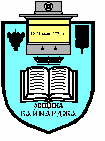 7550 с. Кайнарджа, ул. „Димитър Дончев” № 2e-mail:obs_kaynardja@abv.bg				До …………………………………………………………………				с……………………………………………………………………                          ПОКАНАНа основание чл.23, ал.4, т.1  от ЗМСМА на 28.04.2016 година от 11.00 часа в заседателната зала на общината ще се проведе поредното редовно заседание на Общински съвет Кайнарджа.Заседанието ще протече при следния ДНЕВЕН  РЕД:1.Извършване на вътрешни компенсирани промени между разходните параграфи, функциите, групите и дейностите, както и между отделните обекти, в рамките на определените капиталови разходи със средства от целевата субсидия и други източници за м.март 2016 година.								Внася: Кмета на общината2. Приемане на направените вътрешни промени по бюджета на община Кайнарджа до 31 декември 2015 година.								Внася: Кмета на общината3. Определяне на ежегодна вноска на община Кайнарджа във-целева дейност към НСОРБ.								Внася: Кмета на общината4. Определяне на общинския жилищен фонд.								Внася: Кмета на общината5. Отдаване под наем на помещение на лекар по дентална медицина, находящо се в здравна служба с.Средище.								Внася: Кмета на общината6. Доклади за осъществените дейности и за изразходваните от бюджета средства от читалищата в община Кайнарджа през 2015 година.								Внася: Кмета на общината   7. Сключване на предварителен договор за продажба на земя-общинска собственост във връзка с чл.15, ал.3 от ЗУТ и допускане за изработване на ПУП-ПР на основание чл.124а, ал.1 от ЗУТ.								Внася: Кмета на общината   8. Сключване на предварителен договор за продажба на земя-общинска собственост във връзка с чл.15, ал.3 от ЗУТ и допускане за изработване на ПУП-ПР на основание чл.124а, ал.1 от ЗУТ.								Внася: Кмета на общината   9. Сключване на предварителен договор за продажба на земя-общинска собственост във връзка с чл.15, ал.3 от ЗУТ и допускане за изработване на ПУП-ПР на основание чл.124а, ал.1 от ЗУТ.								Внася: Кмета на общината			10.Заявления и жалби.11.Изказвания и питания.На 28.04.2016 година от 10.00 часа ще заседават: Постоянната Комисията по Бюджет, икономика, евроинтеграция, екология и нормативни актове и Комисията по Общинска собственост, Устройство на територията, законност и обществен ред, молби и жалби.Председател на Общински съвет Кайнарджа:							 / И. Петков /